     Ова је узбудљива авантура коња, јарца, пса, мачке, птице и паука, који су пошли низ поток до језера даброва да пронађу изгубљену рибицу.     Поред напетости и узбуђења којих има у изобиљу, ова књига је проткана финим хумором, другарством и храброшћу седам пријатеља, који су се упустили у опсану авантуру у жељи да нађу своју пријатељицу.     Поред многих догодовштина које пријатељи на свом путу доживљавају,  ова књига се бави и авантурама седаморо браће и сестре којима су коњ, јарац, пас, мачка, птица, паук и рибица кућни љубимци. 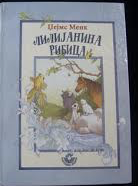      Када сазнају да су њихови љубимци кренули да спасу рибицу, дружина браће и сестре мале Лилијан креће у потагу.     Оном ко се одлучи и прочита ову топлу и духовиту причу осам кућних љубимаца и њихових дечјих пријатеља, уживање је загарантовано. За узраст 8-10 година.